Overleg studieverenigingen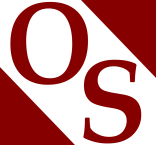 E-mail: board@os.utwente.nlSubject: Authorise another member for the general member meeting.To the board of Overleg Studieverenigingen,Hereby I wish to authorise another member of Overleg Studieverenigingen to speak and vote on my behalf during the next general member meeting on: 		-	   - 	The details of the member I am authorising to speak and vote on my behalf are below.My own details are below.	Please let the authorised person bring this form to the general member meeting or give this form to a board member of Overleg Studieverenigingen on beforehand.NameAssociation:Signature:Date of signature:NameAssociation:Signature:Date of signature: